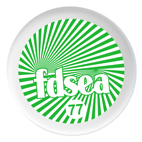 Bulletin d’inscriptionFormation DUER avec support Systera1 bulletin par personneà renvoyer par mail : tiphaine.parthenay@fdsea77.fr 
ou par courrier à : FDSEA de Seine-et-Marne - 418 rue Aristide Briand - 77350 Le Mée-sur-Seine Contact : Tiphaine PARTHENAY - Animatrice FDSEA 77 - 01.64.79.31.06.Nom : Prénom : Date de naissance : Lieu de naissance : Nom de l’entreprise :Adresse : Code Postal :Commune : Téléphone / Mobile : E-mail : N° de SIRET de l’entreprise :Niveau de formation (BEP, Bac, Bac+2, …) : Statut (merci de cocher la case correspondante) : Chef d’exploitation Conjoint Aide Familial Salarié agricole Autre : _____________________ Si chef d’exploitation, date d’installation: Je m’inscris à la formation organisée le mardi 29 novembre 2022 de 9h30 à 17h30 au Mée-sur-SeineJe m’inscris au déjeuner (dans un restaurant proche, le repas vous sera facturé 22 €)J’ai un ordinateur portable que je peux apporter à la formationJe m’inscris sur liste d’attente, pour une autre date à venir.Je suis contributeur VIVEAJe ne suis pas contributeur VIVEA.Coût de l’accès à l’outil Systera : 50 € pour les adhérents (300 € pour les non-adhérents), à régler une seule fois.Fait le :                                à :Signature :